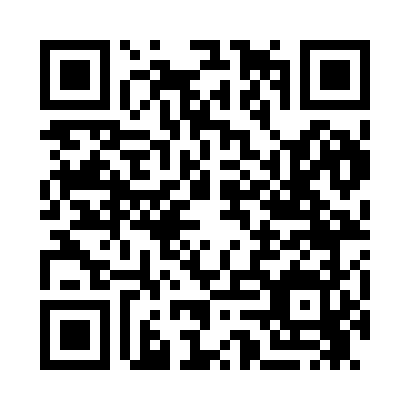 Prayer times for Saint Josen, New York, USAMon 1 Jul 2024 - Wed 31 Jul 2024High Latitude Method: Angle Based RulePrayer Calculation Method: Islamic Society of North AmericaAsar Calculation Method: ShafiPrayer times provided by https://www.salahtimes.comDateDayFajrSunriseDhuhrAsrMaghribIsha1Mon3:445:261:015:038:3510:182Tue3:455:271:015:038:3510:173Wed3:455:271:015:038:3510:174Thu3:465:281:015:038:3510:165Fri3:475:281:025:038:3410:166Sat3:485:291:025:038:3410:157Sun3:495:301:025:038:3410:148Mon3:505:301:025:048:3310:149Tue3:515:311:025:048:3310:1310Wed3:525:321:025:048:3310:1211Thu3:535:331:025:048:3210:1112Fri3:545:331:035:038:3110:1013Sat3:555:341:035:038:3110:1014Sun3:565:351:035:038:3010:0915Mon3:585:361:035:038:3010:0816Tue3:595:371:035:038:2910:0717Wed4:005:371:035:038:2810:0518Thu4:015:381:035:038:2810:0419Fri4:035:391:035:038:2710:0320Sat4:045:401:035:038:2610:0221Sun4:055:411:035:028:2510:0122Mon4:075:421:035:028:249:5923Tue4:085:431:035:028:249:5824Wed4:095:441:035:028:239:5725Thu4:115:451:035:028:229:5526Fri4:125:461:035:018:219:5427Sat4:135:471:035:018:209:5328Sun4:155:481:035:018:199:5129Mon4:165:491:035:008:189:5030Tue4:185:491:035:008:179:4831Wed4:195:501:035:008:159:47